Тема войны в русской поэзии XX векаГоворят, что, когда грохочут пушки, молчат музы. Но от первого до последнего дня войны не умолкал голос поэтов. И пушечная канонада не могла заглушить его. Никогда к голосу поэтов так чутко не прислушивались читатели. Известный английский журналист Александр Верт, который почти всю войну провел в Советском Союзе, в книге "Россия в войне 1941 –1945 гг." свидетельствовал: "Россия также, пожалуй, единственная страна, где стихи читают миллионы людей, и таких поэтов, как Симонов и Сурков, читал во время войны буквально каждый".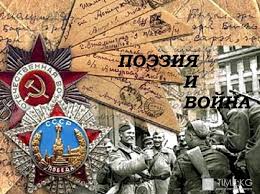 Говорят, что первой жертвой на войне становится правда. Когда к одному из юбилеев Победы надумали выпустить солидным томом сводки Совинформбюро, то, перечитав их, от этой заманчивой идеи отказались – очень уж многое требовало существенных уточнений, исправлений, опровержений. Но все не так просто. Действительно, власти правды боялись, старались неприглядную правду припудрить, подрумянить, замолчать (о сдаче врагу некоторых крупных городов, например, Киева, Совинформбюро вообще не сообщало), но правды жаждал воюющий народ, она была ему нужна как воздух, как нравственная опора, как духовный источник сопротивления. Для того чтобы выстоять, необходимо было прежде всего осознать подлинный масштаб нависшей над страной опасности. Такими нежданными тяжелыми поражениями началась война, на таком краю, в двух шагах от пропасти, страна оказалась, что выбраться можно было, только прямо глядя жестокой правде в глаза, до конца осознав всю меру ответственности каждого за исход войны.Потрясения войны родили целое поколение молодых поэтов, которое потом назвали фронтовым, имена их теперь широко известны: Сергей Наровчатов, Михаил Луконин, Михаил Львов, Александр Межиров, Юлия Друнина, Сергей Орлов, Борис Слуцкий, Давид Самойлов, Евгений Винокуров, Константин Вашенкин, Григорий Поженян, Булат Окуджава, Николай Панченко, Анна Ахматова, Муса Джалиль, Петрусь Бровка и многие другие. Стихи, созданные в годы войны, отмечены знаком суровой правды жизни, правды человеческих чувств и переживаний. В них порой, даже резких, даже зовущих к мщению насильникам и обидчикам, властно звучит гуманистическое начало. Все виды поэтического оружия: и пламенная призывная публицистика, и задушевная лирика солдатского сердца, и едкая сатира, и большие формы лирической и лирико-эпической поэмы – нашли свое выражение в коллективном опыте военных лет. Особенности военной лирики - https://www.scienceforum.ru/2016/1661/22345 А.А. Ахматова Стихи - http://rupoem.ru/axmatova/all.aspx                                         Слушать - https://audioknigi.club/ahmatova-anna-stihotvoreniya-i-poemy О.Ф. Берггольц - http://rupoem.ru/berggolc/all.aspx                           Слушать - https://ipleer.fm/q/стихи+читает+ольга+берггольц/ Ю.В. Друнина - http://rupoem.ru/drunina/all.aspx                          Слушать - https://teatr.audio/drunina-yuliya-stihi С.П. Гудзенко - http://rupoem.ru/gudzenko/all.aspx                         Слушать - https://book-audio.com/19957:semion-gudzenko-stikhi-o-voine С.С. Орлов - http://rupoem.ru/orlov/all.aspx                      Слушать - https://book-audio.com/19955:sergei-orlov-stikhi-o-voine Д. Самойлов - http://rupoem.ru/samojlov/all.aspx                         Слушать - https://book-audio.com/21490:david-samoilov-chitaet-svoi-stikhi Муса Джалиль - https://rustih.ru/stixi-o-vojne/musa-dzhalil-stixi-o-vojne/ А.А. Сурков - http://rupoem.ru/surkov/all.aspx                        Слушать - https://teatr.audio/surkov-aleksei-stihi К.М. Симонов - http://rupoem.ru/simonov/all.aspx                           Слушать - https://teatr.audio/konstantin-simonov-chitaet-stihi А.Т. Твардовский - http://rupoem.ru/tvardovskij/all.aspx                               Слушать - https://teatr.audio/tvardovskiy-aleksandr-stihi 